AGENDA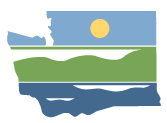 WRIA 10 Watershed Restoration and Enhancement CommitteeCommittee meetingJune 3, 2020 | 9:30 a.m. - 12:30 p.m. |WRIA 10 Webpage |WebmapLocationWebExLink to WebExCommittee ChairRebecca BrownRebecca.brown@ecy.wa.govHandoutsAgendaRegulatory and Policy StatusProject StatusPlanning Status snapshotWelcome, Introductions, and Meeting Summaries9:30 a.m. | 10 minutes | Facilitator Updates and Announcements9:40 a.m. |5 minutes | Chair, Committee members| Public Comment9:45 a.m. | 5 minutes | FacilitatorPolicy and Regulatory Considerations9:50 a.m. | 45 minutes | Facilitator | Review plan recommendations and proposals. Plan Review10:35 p.m. | 25 minutes | Chair| Thoughts, questions, expectations.10 Minute BreakProjects11:10 am | 60 minutes | Chair | Updates on water rights, project descriptions, and next stepsNext StepsCommittee: Review plan chapters.Workgroup Meeting: TBDCommittee Meeting: July 1, 2020 9:30 am – 12:30 pm. Location TBD.